  Cynnig Cleient i’w Achredu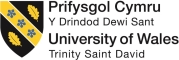 Mae’r cynnig hwn i’w Achredu ar gyfer cleientiaid (e.e. cyflogwyr, cyrff sector, sefydliadau hyfforddi a datblygu masnachol) sy’n dymuno achredu cyrsiau sector-penodol neu generig nad ydynt yn gysylltiedig â rhaglenni dilysedig y Drindod Dewi Sant. Mae nodweddion nodedig y ddarpariaeth hon yn cynnwys y canlynol:Addysgu. Y cleient fydd yn darparu’r profiad dysgu.Cofrestru. Ni fydd y dysgwyr yn cael eu cofrestru ar System Cofnodion Myfyrwyr y Drindod Dewi Sant (SITS) ond yn hytrach yn cael eu cofrestru fel dysgwyr allanol. Bydd dysgwyr yn cael trawsgrifiad yn nodi’r credydau a gyflawnwyd.Deilliannau Dysgu’r Rhaglen neu’r Modwl. Mae’r deilliannau dysgu’n cael eu datblygu gan y cleient (gweler yr adran ddiweddarach) a’u cytuno gan y Drindod Dewi Sant, h.y. nid ydynt yn gysylltiedig â modylau’r Drindod Dewi Sant.Asesu. Mae dysgwyr yn ymgymryd ag asesiadau a lunnir ac a farcir gyntaf gan y cleient (heb fod yn gysylltiedig â modylau a ddilyswyd). Y Drindod Dewi Sant sy’n cymedroli’r asesiadau.Bwrdd Arholi. Mae’r Bwrdd RPEL ac Achredu yn ystyried yr asesu (goruchwylir gan Arholwr Allanol sy’n gysylltiedig â hawliadau am geisiadau ansafonol am gredyd).DatganiadDatganaf fod yr holl wybodaeth a ddarperir yn y cais hwn yn gywir ac yn wir hyd eithaf fy ngwybodaeth a’m credLLOFNOD Y CLEIENT: _____________________________________ Dyddiad:Enw (wedi’i brintio):					Teitl:Nifer o ddalennau sydd ynghlwm:TROSOLWG O’R CYNNIG TROSOLWG O’R CYNNIG Teitl y CwrsCyfanswm credydau’r cwrs Lefel cwrs y cleient ar y FfCChC PROFFIL Y CLEIENT (i’w gwblhau gan y cleient ar ôl ymgynghori â chynghorydd y Drindod Dewi Sant)Enw a chyfeiriad y cleientA. Gwybodaeth gefndirA. Gwybodaeth gefndir1. Disgrifiad o sefydliad yr ymgeisydd, yn cynnwys: dyddiad sefydlu; statws cyfreithiol (gyda dogfennaeth ategol); sector preifat neu gyhoeddus; maint; strwythur trefnu a rheoli.1. Disgrifiad o sefydliad yr ymgeisydd, yn cynnwys: dyddiad sefydlu; statws cyfreithiol (gyda dogfennaeth ategol); sector preifat neu gyhoeddus; maint; strwythur trefnu a rheoli.2. Crynodeb o genhadaeth, gwerthoedd a chynlluniau datblygu 2. Crynodeb o genhadaeth, gwerthoedd a chynlluniau datblygu B. Cefndir academaidd B. Cefndir academaidd 1. Manylion cryno ynghylch gweithgareddau hyfforddi/datblygiad proffesiynol y Cleient, e.e. graddfa, cwmpas, cynulleidfa/grŵp(iau) targed1. Manylion cryno ynghylch gweithgareddau hyfforddi/datblygiad proffesiynol y Cleient, e.e. graddfa, cwmpas, cynulleidfa/grŵp(iau) targed2. Perthynas gyfredol y cleient gyda’r Brifysgol (os o gwbl)2. Perthynas gyfredol y cleient gyda’r Brifysgol (os o gwbl)3. Crynodeb o brofiad o ddarparu rhaglenni addysg uwch, a manylion unrhyw brifysgolion neu gyrff achredu yn y Deyrnas Unedig y mae’r sefydliad wedi bod mewn partneriaeth â nhw dros y 10 mlynedd diwethaf 3. Crynodeb o brofiad o ddarparu rhaglenni addysg uwch, a manylion unrhyw brifysgolion neu gyrff achredu yn y Deyrnas Unedig y mae’r sefydliad wedi bod mewn partneriaeth â nhw dros y 10 mlynedd diwethaf 4. Rhestr o’r rhaglenni academaidd a gynigiwyd dros y 3 blynedd diwethaf, gyda manylion iaith y cyflwyno, niferoedd y myfyrwyr ac unrhyw sefydliadau partner neu gyrff achredu 4. Rhestr o’r rhaglenni academaidd a gynigiwyd dros y 3 blynedd diwethaf, gyda manylion iaith y cyflwyno, niferoedd y myfyrwyr ac unrhyw sefydliadau partner neu gyrff achredu 5. Manylion (gyda dogfennaeth ategol) unrhyw adroddiadau am y sefydliad gan gyrff llywodraethu, statudol ac achredu (neu gyfatebol) perthnasol yn ystod y 3 blynedd diwethaf5. Manylion (gyda dogfennaeth ategol) unrhyw adroddiadau am y sefydliad gan gyrff llywodraethu, statudol ac achredu (neu gyfatebol) perthnasol yn ystod y 3 blynedd diwethafC. Y cynnigC. Y cynnigRhesymau dros gynnig achredu, yn enwedig y berthynas ag amcanion busnes y cleientRhesymau dros gynnig achredu, yn enwedig y berthynas ag amcanion busnes y cleientDyddiad cychwn gwirioneddol neu a ragwelirDyddiad cychwn gwirioneddol neu a ragwelirDull darparu (e.e. seminar, cyflwyniad, gweithdy)Dull darparu (e.e. seminar, cyflwyniad, gweithdy)Cynulleidfa/grŵp targed (gofynion mynediad, dulliau dethol)Cynulleidfa/grŵp targed (gofynion mynediad, dulliau dethol)Hyd y gweithgarwch (oriau)Oriau cyswllt ffurfiolAmcangyfrif o weithgarwch arall perthnasol gan y cyfranogwrCyfanswm yr oriau dysgu dan arweiniad (a) + (b)Hyd y gweithgarwch (oriau)Oriau cyswllt ffurfiolAmcangyfrif o weithgarwch arall perthnasol gan y cyfranogwrCyfanswm yr oriau dysgu dan arweiniad (a) + (b)Amcangyfrif o nifer y dysgwyr ym mhob carfan a nifer y carfannauAmcangyfrif o nifer y dysgwyr ym mhob carfan a nifer y carfannauAmcangyfrif o amlder y ddarpariaeth (e.e. unwaith yn unig, bob chwarter, ac ati)Amcangyfrif o amlder y ddarpariaeth (e.e. unwaith yn unig, bob chwarter, ac ati)Cynnwys: atodwch gopi o’r amlinelliad cwrs/maes llafur manwl; enghraifft o ddeunyddiau rhaglen a roddir i gyfranogwyr; nodwch berchnogaeth hawlfraint y rhaglen a deunyddiau’r cwrsCynnwys: atodwch gopi o’r amlinelliad cwrs/maes llafur manwl; enghraifft o ddeunyddiau rhaglen a roddir i gyfranogwyr; nodwch berchnogaeth hawlfraint y rhaglen a deunyddiau’r cwrsIaith arfaethedig (i) y cyflwyno a (ii) yr asesuIaith arfaethedig (i) y cyflwyno a (ii) yr asesuDeilliannau dysgu rhaglen y cleient: nodwch beth fydd y cyfranogwr sy’n cwblhau’r gweithgarwch yn llwyddiannus yn ei wybod ac yn gallu ei wneud (rhaid i hyn gael ei gymeradwyo gan y Drindod Dewi Sant)Deilliannau dysgu rhaglen y cleient: nodwch beth fydd y cyfranogwr sy’n cwblhau’r gweithgarwch yn llwyddiannus yn ei wybod ac yn gallu ei wneud (rhaid i hyn gael ei gymeradwyo gan y Drindod Dewi Sant)Asesu deilliannau nodwch y dull(iau) a ddefnyddir (e.e. llafar, ysgrifenedig, adroddiad, prosiect)asesydd/aseswyrgweithdrefnau i sicrhau rheoli ansawdd asesu (e.e. gwirio briff asesu, y broses marcio cyntaf ac ail-farcio neu gymedroli, amcangyfrif o faint y sampl, ac ati)Asesu deilliannau nodwch y dull(iau) a ddefnyddir (e.e. llafar, ysgrifenedig, adroddiad, prosiect)asesydd/aseswyrgweithdrefnau i sicrhau rheoli ansawdd asesu (e.e. gwirio briff asesu, y broses marcio cyntaf ac ail-farcio neu gymedroli, amcangyfrif o faint y sampl, ac ati)Adnoddau:Staffio – y nifer o staff hyfforddi a chymorth a’u henwau, cymwysterau academaidd a statws cyflogaeth (h.y. a ydynt yn amser llawn neu’n rhan amser); manylion eu profiad addysgu/hyfforddi/asesu Cyfleusterau – ystafelloedd dosbarth/gweithdai/mannau hyfforddi a deunyddiau ac offer cymorth dysgu sydd ar gael i gefnogi’r rhaglen(ni) astudio arfaethedigAdnoddau:Staffio – y nifer o staff hyfforddi a chymorth a’u henwau, cymwysterau academaidd a statws cyflogaeth (h.y. a ydynt yn amser llawn neu’n rhan amser); manylion eu profiad addysgu/hyfforddi/asesu Cyfleusterau – ystafelloedd dosbarth/gweithdai/mannau hyfforddi a deunyddiau ac offer cymorth dysgu sydd ar gael i gefnogi’r rhaglen(ni) astudio arfaethedigDatblygiad staff a threfniadau arfarnuDatblygiad staff a threfniadau arfarnuHyfedredd Saesneg/Cymraeg y staff a’r myfyrwyr, os yw’n briodolHyfedredd Saesneg/Cymraeg y staff a’r myfyrwyr, os yw’n briodolUnrhyw wybodaeth arall sy’n berthnasol i’r cynnig (y Cynghorydd i atodi deunydd cyhoeddusrwydd y Cleient ac ati.Unrhyw wybodaeth arall sy’n berthnasol i’r cynnig (y Cynghorydd i atodi deunydd cyhoeddusrwydd y Cleient ac ati.